　　　　　　　　　　　　連絡先：　　　　　　　　　　　担当者：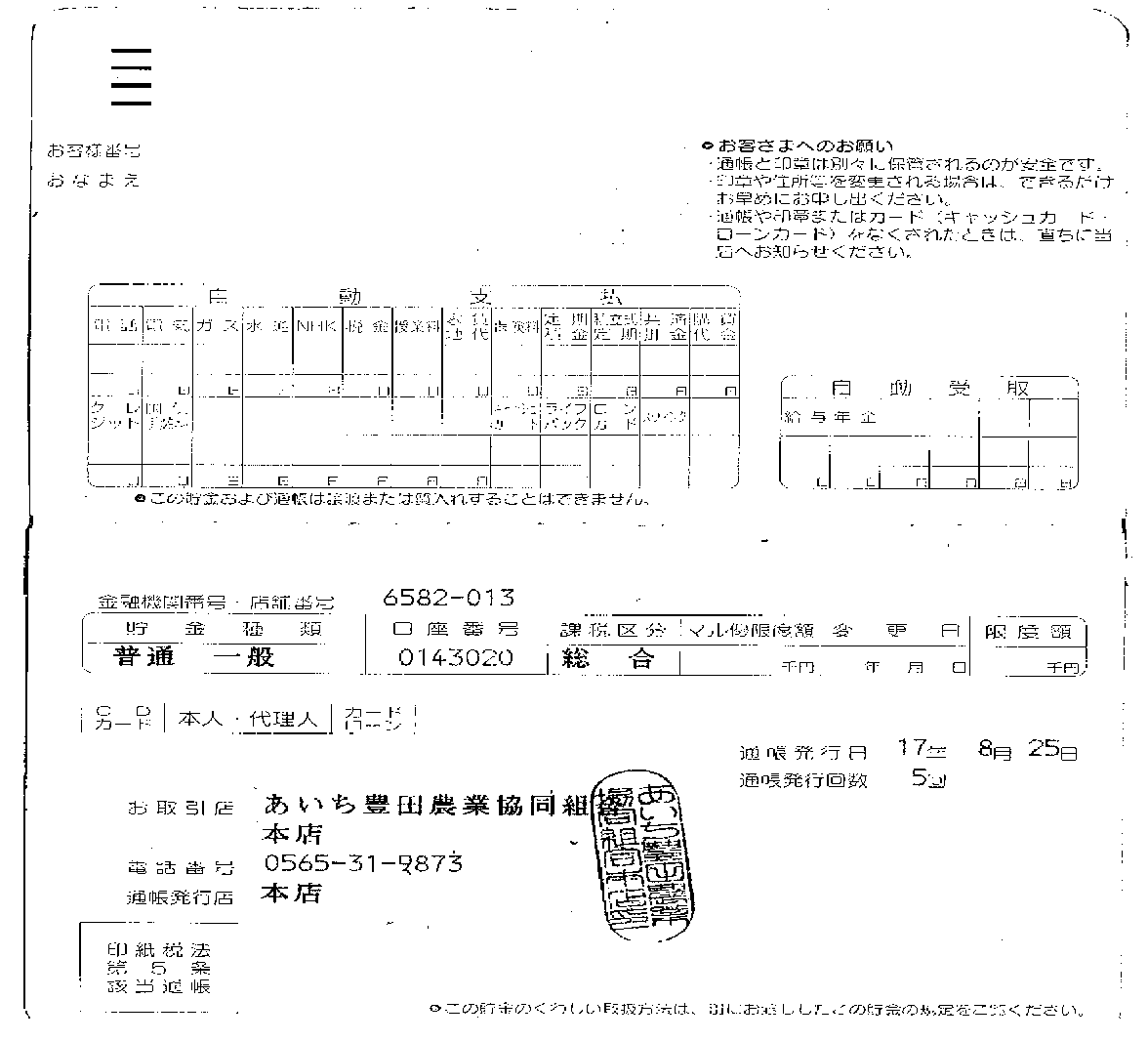 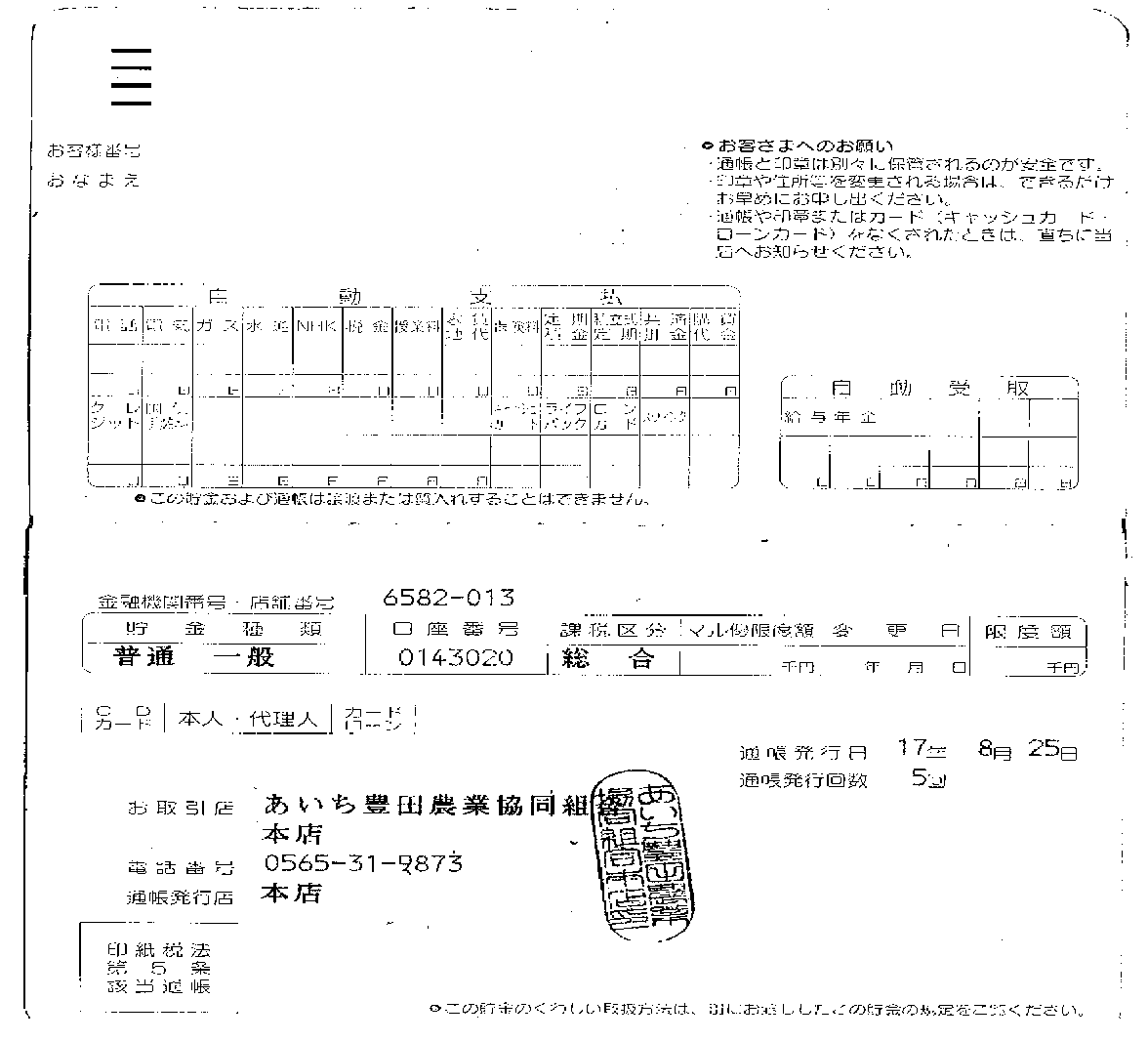 請　求　書請　求　書請　求　書請　求　書請　求　書請　求　書請　求　書請　求　書請　求　書請　求　書請　求　書年度年度決定区分ＡＢＣＤＥＦＧＨ豊田市長 様豊田市長 様豊田市長 様合計　　枚　　枚　　枚　　 　　　　 円　　 　　　　 円　　 　　　　 円　　 　　　　 円６６伝票番号－     　   －（市民活躍支援課扱）　　令和　　年　　月　　日（市民活躍支援課扱）　　令和　　年　　月　　日（市民活躍支援課扱）　　令和　　年　　月　　日（市民活躍支援課扱）　　令和　　年　　月　　日（市民活躍支援課扱）　　令和　　年　　月　　日（市民活躍支援課扱）　　令和　　年　　月　　日（市民活躍支援課扱）　　令和　　年　　月　　日（市民活躍支援課扱）　　令和　　年　　月　　日（市民活躍支援課扱）　　令和　　年　　月　　日（市民活躍支援課扱）　　令和　　年　　月　　日（市民活躍支援課扱）　　令和　　年　　月　　日（市民活躍支援課扱）　　令和　　年　　月　　日（市民活躍支援課扱）　　令和　　年　　月　　日課コードＡＷ０１下記口座へ振込ください。下記口座へ振込ください。 金  額円下記口座へ振込ください。下記口座へ振込ください。 金  額円金融機関名（支店名まで記入してください）農協銀行信用金庫金融機関名（支店名まで記入してください）農協銀行信用金庫 事 業 名　　令和６年度　高齢者活動事務交付金 事 業 名　　令和６年度　高齢者活動事務交付金 事 業 名　　令和６年度　高齢者活動事務交付金 事 業 名　　令和６年度　高齢者活動事務交付金 事 業 名　　令和６年度　高齢者活動事務交付金 事 業 名　　令和６年度　高齢者活動事務交付金 事 業 名　　令和６年度　高齢者活動事務交付金 事 業 名　　令和６年度　高齢者活動事務交付金 事 業 名　　令和６年度　高齢者活動事務交付金 事 業 名　　令和６年度　高齢者活動事務交付金 事 業 名　　令和６年度　高齢者活動事務交付金 事 業 名　　令和６年度　高齢者活動事務交付金 事 業 名　　令和６年度　高齢者活動事務交付金金融機関名（支店名まで記入してください）農協銀行信用金庫金融機関名（支店名まで記入してください）農協銀行信用金庫 上記のとおり請求いたします。 郵便番号　　　－　　　　（電話　　－ 　　　　） 住　　所　　　豊田市　　　　　　　　　　　　クラブ名　　　　　　　　　　　　　　　　 氏　　名　　会長 　　　　　  　 上記のとおり請求いたします。 郵便番号　　　－　　　　（電話　　－ 　　　　） 住　　所　　　豊田市　　　　　　　　　　　　クラブ名　　　　　　　　　　　　　　　　 氏　　名　　会長 　　　　　  　 上記のとおり請求いたします。 郵便番号　　　－　　　　（電話　　－ 　　　　） 住　　所　　　豊田市　　　　　　　　　　　　クラブ名　　　　　　　　　　　　　　　　 氏　　名　　会長 　　　　　  　 上記のとおり請求いたします。 郵便番号　　　－　　　　（電話　　－ 　　　　） 住　　所　　　豊田市　　　　　　　　　　　　クラブ名　　　　　　　　　　　　　　　　 氏　　名　　会長 　　　　　  　 上記のとおり請求いたします。 郵便番号　　　－　　　　（電話　　－ 　　　　） 住　　所　　　豊田市　　　　　　　　　　　　クラブ名　　　　　　　　　　　　　　　　 氏　　名　　会長 　　　　　  　 上記のとおり請求いたします。 郵便番号　　　－　　　　（電話　　－ 　　　　） 住　　所　　　豊田市　　　　　　　　　　　　クラブ名　　　　　　　　　　　　　　　　 氏　　名　　会長 　　　　　  　 上記のとおり請求いたします。 郵便番号　　　－　　　　（電話　　－ 　　　　） 住　　所　　　豊田市　　　　　　　　　　　　クラブ名　　　　　　　　　　　　　　　　 氏　　名　　会長 　　　　　  　 上記のとおり請求いたします。 郵便番号　　　－　　　　（電話　　－ 　　　　） 住　　所　　　豊田市　　　　　　　　　　　　クラブ名　　　　　　　　　　　　　　　　 氏　　名　　会長 　　　　　  　 上記のとおり請求いたします。 郵便番号　　　－　　　　（電話　　－ 　　　　） 住　　所　　　豊田市　　　　　　　　　　　　クラブ名　　　　　　　　　　　　　　　　 氏　　名　　会長 　　　　　  　 上記のとおり請求いたします。 郵便番号　　　－　　　　（電話　　－ 　　　　） 住　　所　　　豊田市　　　　　　　　　　　　クラブ名　　　　　　　　　　　　　　　　 氏　　名　　会長 　　　　　  　 上記のとおり請求いたします。 郵便番号　　　－　　　　（電話　　－ 　　　　） 住　　所　　　豊田市　　　　　　　　　　　　クラブ名　　　　　　　　　　　　　　　　 氏　　名　　会長 　　　　　  　 上記のとおり請求いたします。 郵便番号　　　－　　　　（電話　　－ 　　　　） 住　　所　　　豊田市　　　　　　　　　　　　クラブ名　　　　　　　　　　　　　　　　 氏　　名　　会長 　　　　　  　 上記のとおり請求いたします。 郵便番号　　　－　　　　（電話　　－ 　　　　） 住　　所　　　豊田市　　　　　　　　　　　　クラブ名　　　　　　　　　　　　　　　　 氏　　名　　会長 　　　　　  　口座番号　普通 No.口座番号　普通 No. 上記のとおり請求いたします。 郵便番号　　　－　　　　（電話　　－ 　　　　） 住　　所　　　豊田市　　　　　　　　　　　　クラブ名　　　　　　　　　　　　　　　　 氏　　名　　会長 　　　　　  　 上記のとおり請求いたします。 郵便番号　　　－　　　　（電話　　－ 　　　　） 住　　所　　　豊田市　　　　　　　　　　　　クラブ名　　　　　　　　　　　　　　　　 氏　　名　　会長 　　　　　  　 上記のとおり請求いたします。 郵便番号　　　－　　　　（電話　　－ 　　　　） 住　　所　　　豊田市　　　　　　　　　　　　クラブ名　　　　　　　　　　　　　　　　 氏　　名　　会長 　　　　　  　 上記のとおり請求いたします。 郵便番号　　　－　　　　（電話　　－ 　　　　） 住　　所　　　豊田市　　　　　　　　　　　　クラブ名　　　　　　　　　　　　　　　　 氏　　名　　会長 　　　　　  　 上記のとおり請求いたします。 郵便番号　　　－　　　　（電話　　－ 　　　　） 住　　所　　　豊田市　　　　　　　　　　　　クラブ名　　　　　　　　　　　　　　　　 氏　　名　　会長 　　　　　  　 上記のとおり請求いたします。 郵便番号　　　－　　　　（電話　　－ 　　　　） 住　　所　　　豊田市　　　　　　　　　　　　クラブ名　　　　　　　　　　　　　　　　 氏　　名　　会長 　　　　　  　 上記のとおり請求いたします。 郵便番号　　　－　　　　（電話　　－ 　　　　） 住　　所　　　豊田市　　　　　　　　　　　　クラブ名　　　　　　　　　　　　　　　　 氏　　名　　会長 　　　　　  　 上記のとおり請求いたします。 郵便番号　　　－　　　　（電話　　－ 　　　　） 住　　所　　　豊田市　　　　　　　　　　　　クラブ名　　　　　　　　　　　　　　　　 氏　　名　　会長 　　　　　  　 上記のとおり請求いたします。 郵便番号　　　－　　　　（電話　　－ 　　　　） 住　　所　　　豊田市　　　　　　　　　　　　クラブ名　　　　　　　　　　　　　　　　 氏　　名　　会長 　　　　　  　 上記のとおり請求いたします。 郵便番号　　　－　　　　（電話　　－ 　　　　） 住　　所　　　豊田市　　　　　　　　　　　　クラブ名　　　　　　　　　　　　　　　　 氏　　名　　会長 　　　　　  　 上記のとおり請求いたします。 郵便番号　　　－　　　　（電話　　－ 　　　　） 住　　所　　　豊田市　　　　　　　　　　　　クラブ名　　　　　　　　　　　　　　　　 氏　　名　　会長 　　　　　  　 上記のとおり請求いたします。 郵便番号　　　－　　　　（電話　　－ 　　　　） 住　　所　　　豊田市　　　　　　　　　　　　クラブ名　　　　　　　　　　　　　　　　 氏　　名　　会長 　　　　　  　 上記のとおり請求いたします。 郵便番号　　　－　　　　（電話　　－ 　　　　） 住　　所　　　豊田市　　　　　　　　　　　　クラブ名　　　　　　　　　　　　　　　　 氏　　名　　会長 　　　　　  　口座名（名義人）※フリガナをつけてください口座名（名義人）※フリガナをつけてください 上記のとおり請求いたします。 郵便番号　　　－　　　　（電話　　－ 　　　　） 住　　所　　　豊田市　　　　　　　　　　　　クラブ名　　　　　　　　　　　　　　　　 氏　　名　　会長 　　　　　  　 上記のとおり請求いたします。 郵便番号　　　－　　　　（電話　　－ 　　　　） 住　　所　　　豊田市　　　　　　　　　　　　クラブ名　　　　　　　　　　　　　　　　 氏　　名　　会長 　　　　　  　 上記のとおり請求いたします。 郵便番号　　　－　　　　（電話　　－ 　　　　） 住　　所　　　豊田市　　　　　　　　　　　　クラブ名　　　　　　　　　　　　　　　　 氏　　名　　会長 　　　　　  　 上記のとおり請求いたします。 郵便番号　　　－　　　　（電話　　－ 　　　　） 住　　所　　　豊田市　　　　　　　　　　　　クラブ名　　　　　　　　　　　　　　　　 氏　　名　　会長 　　　　　  　 上記のとおり請求いたします。 郵便番号　　　－　　　　（電話　　－ 　　　　） 住　　所　　　豊田市　　　　　　　　　　　　クラブ名　　　　　　　　　　　　　　　　 氏　　名　　会長 　　　　　  　 上記のとおり請求いたします。 郵便番号　　　－　　　　（電話　　－ 　　　　） 住　　所　　　豊田市　　　　　　　　　　　　クラブ名　　　　　　　　　　　　　　　　 氏　　名　　会長 　　　　　  　 上記のとおり請求いたします。 郵便番号　　　－　　　　（電話　　－ 　　　　） 住　　所　　　豊田市　　　　　　　　　　　　クラブ名　　　　　　　　　　　　　　　　 氏　　名　　会長 　　　　　  　 上記のとおり請求いたします。 郵便番号　　　－　　　　（電話　　－ 　　　　） 住　　所　　　豊田市　　　　　　　　　　　　クラブ名　　　　　　　　　　　　　　　　 氏　　名　　会長 　　　　　  　 上記のとおり請求いたします。 郵便番号　　　－　　　　（電話　　－ 　　　　） 住　　所　　　豊田市　　　　　　　　　　　　クラブ名　　　　　　　　　　　　　　　　 氏　　名　　会長 　　　　　  　 上記のとおり請求いたします。 郵便番号　　　－　　　　（電話　　－ 　　　　） 住　　所　　　豊田市　　　　　　　　　　　　クラブ名　　　　　　　　　　　　　　　　 氏　　名　　会長 　　　　　  　 上記のとおり請求いたします。 郵便番号　　　－　　　　（電話　　－ 　　　　） 住　　所　　　豊田市　　　　　　　　　　　　クラブ名　　　　　　　　　　　　　　　　 氏　　名　　会長 　　　　　  　 上記のとおり請求いたします。 郵便番号　　　－　　　　（電話　　－ 　　　　） 住　　所　　　豊田市　　　　　　　　　　　　クラブ名　　　　　　　　　　　　　　　　 氏　　名　　会長 　　　　　  　 上記のとおり請求いたします。 郵便番号　　　－　　　　（電話　　－ 　　　　） 住　　所　　　豊田市　　　　　　　　　　　　クラブ名　　　　　　　　　　　　　　　　 氏　　名　　会長 　　　　　  　令和　　　年　　　月　　　日概算払令和　　　年　　　月　　　日概算払連絡事項　　　　　　　　　　　　　　Ａ Ｂ Ｃ Ｄ連絡事項　　　　　　　　　　　　　　Ａ Ｂ Ｃ Ｄ連絡事項　　　　　　　　　　　　　　Ａ Ｂ Ｃ Ｄ連絡事項　　　　　　　　　　　　　　Ａ Ｂ Ｃ Ｄ連絡事項　　　　　　　　　　　　　　Ａ Ｂ Ｃ Ｄ連絡事項　　　　　　　　　　　　　　Ａ Ｂ Ｃ Ｄ連絡事項　　　　　　　　　　　　　　Ａ Ｂ Ｃ Ｄ連絡事項　　　　　　　　　　　　　　Ａ Ｂ Ｃ Ｄ連絡事項　　　　　　　　　　　　　　Ａ Ｂ Ｃ Ｄ連絡事項　　　　　　　　　　　　　　Ａ Ｂ Ｃ Ｄ連絡事項　　　　　　　　　　　　　　Ａ Ｂ Ｃ Ｄ連絡事項　　　　　　　　　　　　　　Ａ Ｂ Ｃ Ｄ連絡事項　　　　　　　　　　　　　　Ａ Ｂ Ｃ Ｄ令和　　　年　　　月　　　日概算払令和　　　年　　　月　　　日概算払